Hier sind eine Reihe von Verständnisfragen zum Film ...                                       Name:_________________________Elektrische Leitfähigkeit – Simulator    - AK #Kappenberg Chemie-3:56 minWas muss getan werden, damit die Animation startet?Was geschieht bei Anschalten von Gleichspannung?Was geschieht beim Umpolen?Warum muss man die Leitfähigkeit in Flüssigkeiten mit Wechselstrom messen?Wie ändert sich die Leifähigkeit der Lösung, wenn man die Ionen durch andere ersetzt, deren Höhe der Ladung, die Ionenbeweglichkeit oder die Konzentration verändert ist?AKKappenbergFilm zur App:
Elektrische LeitfähigkeitX044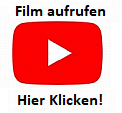 